Application for Approval of External Courses or Coursework from Studies Abroad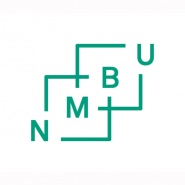 Application and documentation must be submitted to your faculty.I am applying for the following coursework to replace mandatory coursework at NMBU:I am applying for the following course to be credited for elective credits at NMBU:For the faculty:The decision to approve/not to approve this application can be appealed to the NMBU Appeal Committee by the student within three weeks after receiving this decision.Copy:StudentThe application must be filed in the student’s file in P360Application for Application for Final approval of coursework from studies abroadApproval of external courses/credits from previous studiesStudentStudentNameStudent numberStudy programmeFaculty Applying for approval of course/credits fromApplying for approval of course/credits fromApplying for approval of course/credits fromApplying for approval of course/credits fromApplying for approval of course/credits fromApplying for approval of course/credits fromInstitution/place of studyPeriode-Date of last exam:Courses at host institutionCourses at host institutionCourses at host institutionCourses to be replacedCourses to be replacedCourses to be replacedCourses to be replacedCourse codeName of courseCreditsCoursecodeName of course Name of course CreditsSumElective creditsElective creditsElective creditsElective creditsElective creditsCredited forCourse codeCreditsName of courseName of courseName of courseCreditsSumCourse descriptions are attached (if not previously enclosed with the application for pre-approval)Transcript enclosed External courses will appear on your diploma certificate in the same language as in the transcript attached with this applicationStudent signatureStudent signaturePlace, dateSignatureFaculty Faculty Faculty Faculty Date:Application is not approved, please contact your facultyApplication is not approved, please contact your facultyApplication is not approved, please contact your facultyApplication is approved:Application is approved:Application is approved:Faculty signatureFaculty signatureFaculty signatureFaculty signatureFacultyFacultySignatureSignature